REVISED PHOTOGRAPHY POLICYEngland Netball recommend that organising bodies should record the name and contact details of any spectator/participant who wishes to use video, zoom or close range photography to record the activities at a tournamentIn line with this, the organisers of this event require that any person wishing to engage in any video, zoom or close range photography (including mobile phones) should register their details with the Tournament Referee.The Tournament Organiser may require to see proof of identity (photographic if possible) and address. Anyone registering to take images will be issued with an Official Photography Accreditation which must be worn at all times and is not transferable. Any individual taking part in photography without official accreditation should expect to be challenged The Tournament Referees reserve the right to decline entry to any person unable to meet or abide by the Organisers’ conditionsAny participant (player, team official, match official or volunteer who does not wish to be photographed/videoed should notify the Tournament Organiser prior to the eventIf you are concerned about any photography which is taking place at this event, please contact the Tournament Referee who will be pleased to discuss the matter with you.Photography policy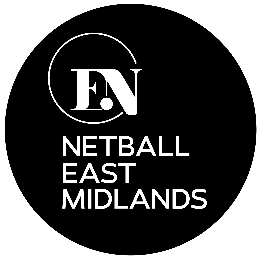 